Publicado en Madrid el 17/01/2023 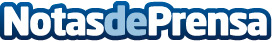 De Quirós Pavimentos analiza los tipos de suelos industrialesRealizar una buena instalación de suelos industriales requiere una planificación y preparación adecuadas para durar toda la vidaDatos de contacto:Silvia Martínez680 75 81 26Nota de prensa publicada en: https://www.notasdeprensa.es/de-quiros-pavimentos-analiza-los-tipos-de Categorias: Nacional Bricolaje Servicios Técnicos Construcción y Materiales http://www.notasdeprensa.es